SLOVENSKO MOJA VLASŤPONDELOK – ukázali sme si mapu Slovenska, rozprávali sme sa o tom, aké mestá sa nachádzajú na našom Slovensku, ako vyzerá štátny znak, vlajka, zástava a tiež sme si vypočuli štátnu hymnu. Nakoniec sme si vypracovali pracovný list. UTOROK – vytvorili sme si džbán s rôznymi ornamentmi, čím sme si precvičili grafomotoriku. Zopakovali sme si ako sa volá tradičné slovenské ľudové oblečenie – kroj. Dievčatá si vyrobili kvetinovú čelenku a chlapci klobúk. STREDA –  v tento deň sme si ukázali a pomenovali vlajky štátov, s ktorými Slovensko susedí. Podľa zmenšenej podoby mapy SR sme pomenovali a určili počet krajov na Slovensku a spoločne sme si vytvorili mapu z lana. Tiež sme pomohli včielke Bee-bootke cestovať do jednotlivých štátov.  ŠTVRTOK – zamerali sme sa na ľudovú nôtu. Spievali sme a rytmizovali slovenské ľudové piesne – Na kráľovej holi, pod horou, po valašsky od zeme. PIATOK – mali sme telocvik, pri ktorom sme si precvičovali manipuláciu s malými fitloptami, trénovali sme hádzanie, chytanie, kotúľanie aj kopanie. Po desiate sme sa učili pieseň pre maminy ku ich sviatku.Od pondelka do štvrtka niektoré deti „maturovali“ a ostatné (stredniaci a predškoláci boli spojení). Naše šikovné študentky si pre deti pripravili veľmi zaujímavé cvičenia a vzdelávacie aktivity z rôznych oblasti hudobnej, výtvarnej, telesnej výchovy, matematiky, živej a neživej prírody a iné. Deti mali možnosť vidieť tradičný slovenský kroj či grófa Matúša Čáka Trenčianskeho. Za pozornosť, šikovnosť a aktivitu si deti vyslúžili aj odmeny.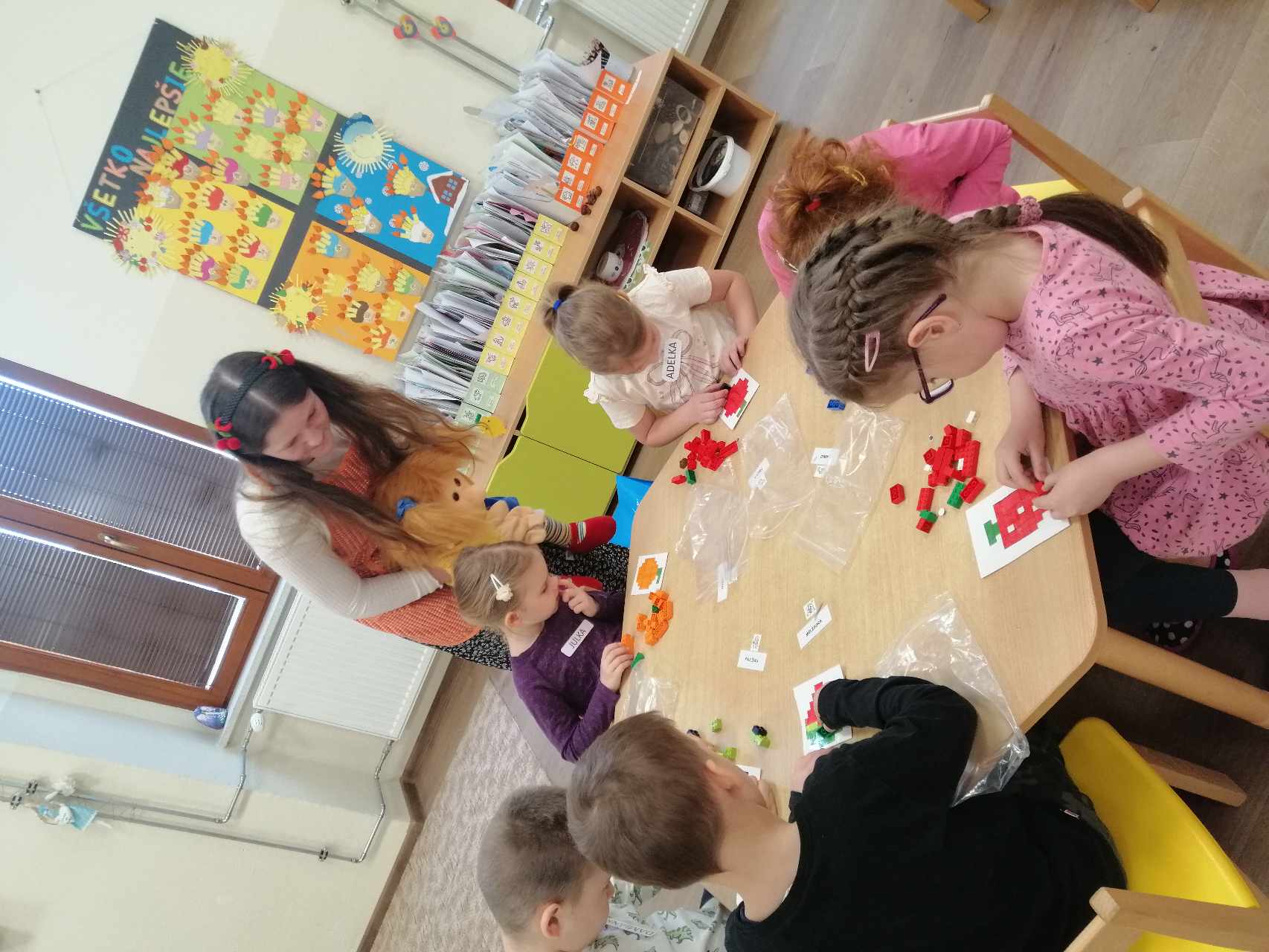 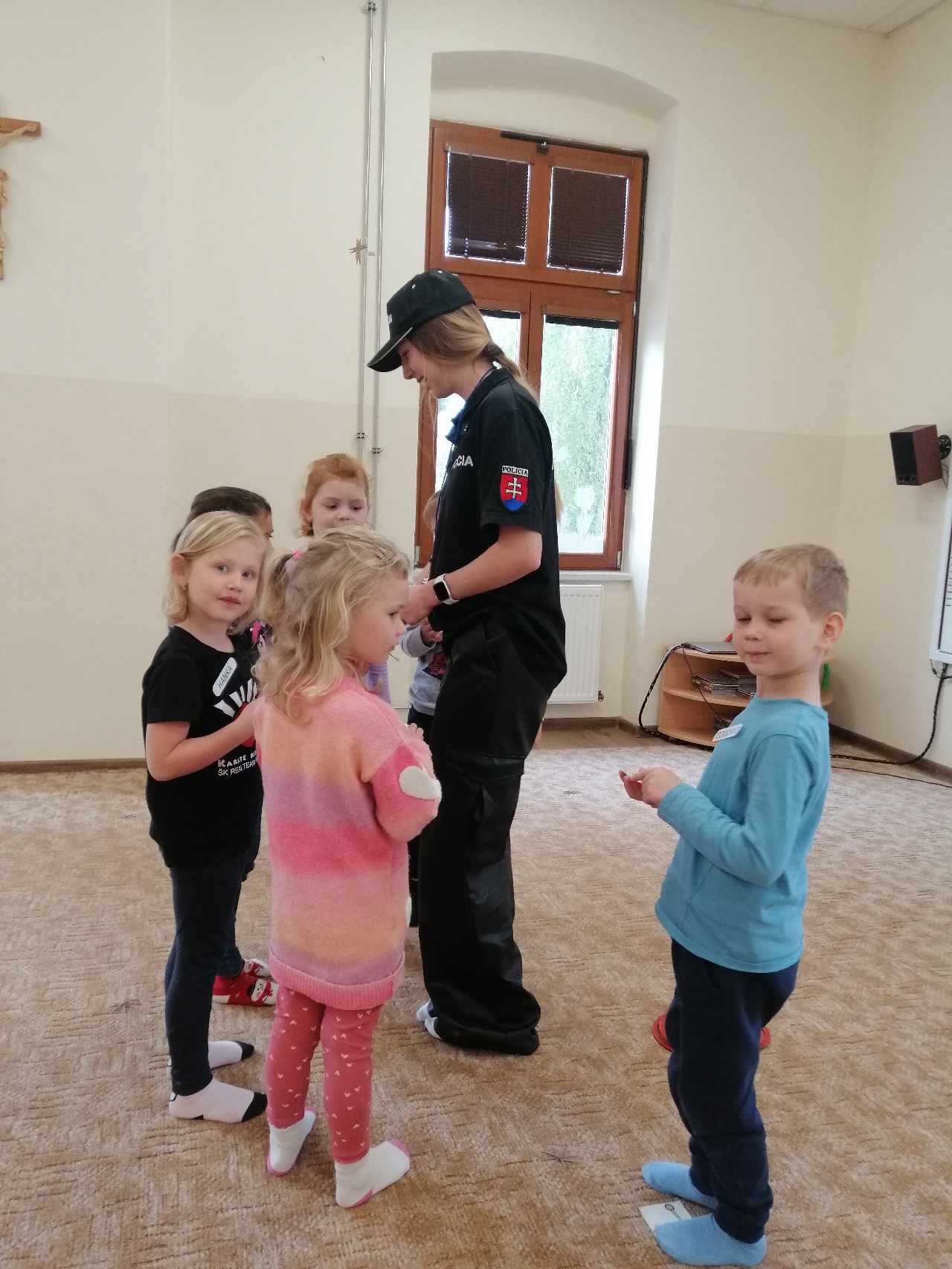 